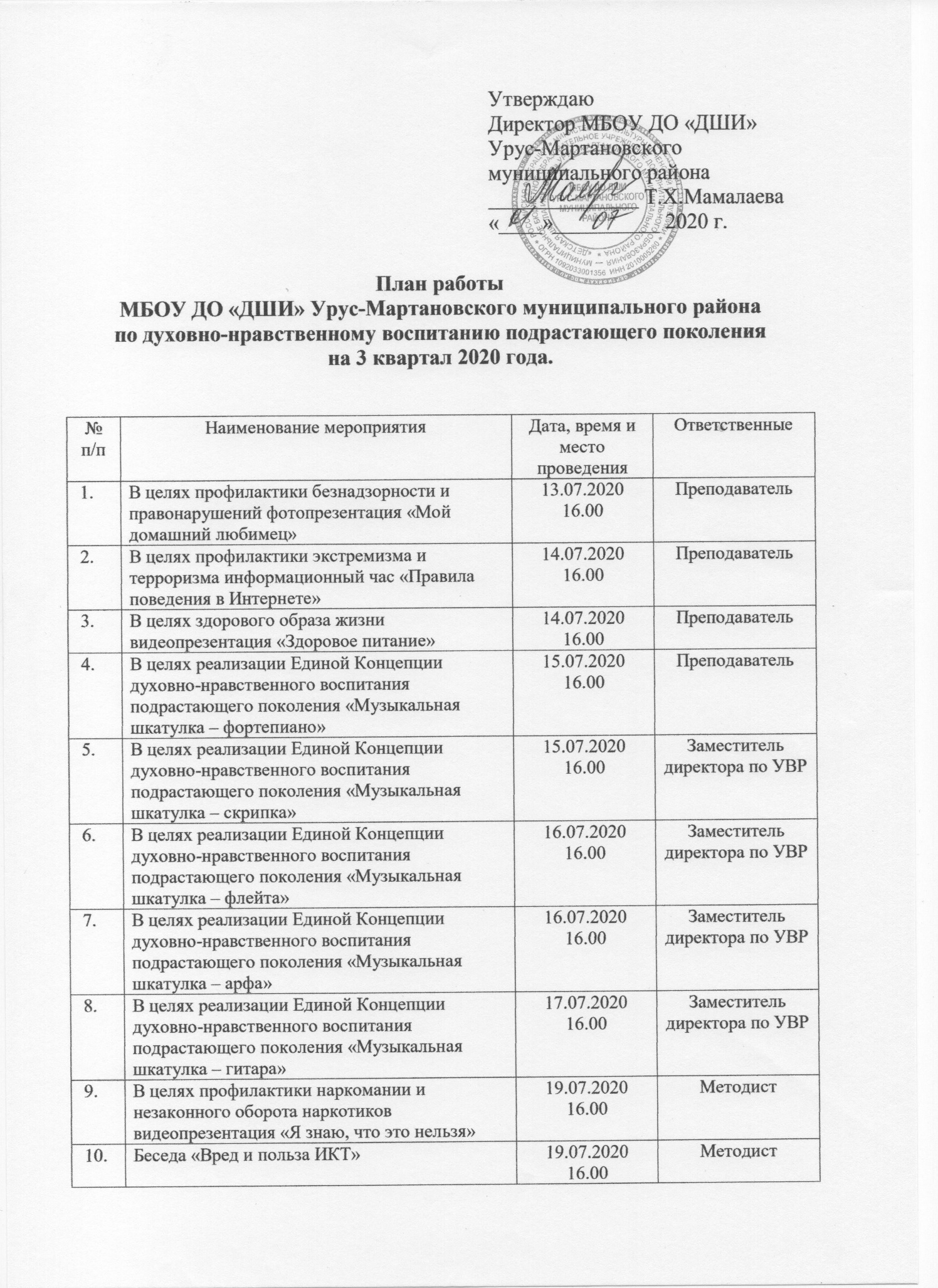 11В целях реализации Единой Концепции духовно-нравственного воспитания подрастающего поколения беседа «Наши известные соотечественники: Тамара Дадашева»В целях реализации Единой Концепции духовно-нравственного воспитания подрастающего поколения беседа «Наши известные соотечественники: Тамара Дадашева»20.07.202016.00Преподаватель 12В целях реализации Единой Концепции духовно-нравственного воспитания подрастающего поколения беседа «Наши известные соотечественники: Марьям Айдамирова»В целях реализации Единой Концепции духовно-нравственного воспитания подрастающего поколения беседа «Наши известные соотечественники: Марьям Айдамирова»20.07.202016.00Преподаватель 13.В целях реализации Единой Концепции духовно-нравственного воспитания подрастающего поколения видеопрезентация «История появления нот»В целях реализации Единой Концепции духовно-нравственного воспитания подрастающего поколения видеопрезентация «История появления нот»25.07.202016.00Заместитель директора по УВР14В целях реализации Единой Концепции духовно-нравственного воспитания подрастающего поколения видеопрезентация «Состав симфонического оркестра»В целях реализации Единой Концепции духовно-нравственного воспитания подрастающего поколения видеопрезентация «Состав симфонического оркестра»25.07.202016.00Преподаватель15В целях реализации Единой Концепции духовно-нравственного воспитания подрастающего поколения видеопрезентация «И.С.Бах. Жизненный и творческий путь»В целях реализации Единой Концепции духовно-нравственного воспитания подрастающего поколения видеопрезентация «И.С.Бах. Жизненный и творческий путь»26.07.202016.00Преподаватель 16В целях реализации Единой Концепции духовно-нравственного воспитания подрастающего поколения видеопрезентация «В.А.Моцарт Жизненный и творческий путь»В целях реализации Единой Концепции духовно-нравственного воспитания подрастающего поколения видеопрезентация «В.А.Моцарт Жизненный и творческий путь»26.07.202016.00Преподаватель 17В целях профилактики наркомании и незаконного оборота наркотиков видеопрезентация «Моя жизнь-мой выбор»В целях профилактики наркомании и незаконного оборота наркотиков видеопрезентация «Моя жизнь-мой выбор»27.07.202016.00Преподаватель18В целях профилактики безнадзорности и правонарушений видеопрезентация «Привет июль. Правила поведения на воде»В целях профилактики безнадзорности и правонарушений видеопрезентация «Привет июль. Правила поведения на воде»27.07.202016.00Преподаватель19В целях реализации Единой Концепции духовно-нравственного воспитания подрастающего поколения видеопрезентация «Скульптура»В целях реализации Единой Концепции духовно-нравственного воспитания подрастающего поколения видеопрезентация «Скульптура»29.07.202016.00Преподаватель20В целях пропаганды здорового образа жизни подготовить видеопрезентацию «Мое здоровье – в моих руках»В целях пропаганды здорового образа жизни подготовить видеопрезентацию «Мое здоровье – в моих руках»14.08.202016-00Преподаватель      21В целях профилактики безнадзорности и правонарушений среди несовершеннолетних подготовить видеопрезентацию «Берегись автомобиля!»В целях профилактики безнадзорности и правонарушений среди несовершеннолетних подготовить видеопрезентацию «Берегись автомобиля!»15.08.202016-00Преподаватель22В целях профилактики экстремизма и терроризма подготовить видеопрезентацию «Предупрежден-значит вооружен»В целях профилактики экстремизма и терроризма подготовить видеопрезентацию «Предупрежден-значит вооружен»16.08.202016-00Заместитель директора по УВР23В целях профилактики наркомании и незаконного оборота наркотиков подготовить видеопрезентацию «У опасной черты»В целях профилактики наркомании и незаконного оборота наркотиков подготовить видеопрезентацию «У опасной черты»17.08.202016-00Преподаватель24В целях реализации Единой Концепции духовно-нравственного воспитания подрастающего поколения подготовить видеопрезентацию «А.Вивальди»В целях реализации Единой Концепции духовно-нравственного воспитания подрастающего поколения подготовить видеопрезентацию «А.Вивальди»17.08.202016-00Преподаватель 26В целях духовно-нравственного и гражданско-патриотического воспитания подрастающего поколения провести видео беседу «Путь героя», приуроченную ко Дню рождения Первого Президента ЧР, Героя России А-Х. КадыроваВ целях духовно-нравственного и гражданско-патриотического воспитания подрастающего поколения провести видео беседу «Путь героя», приуроченную ко Дню рождения Первого Президента ЧР, Героя России А-Х. Кадырова21.08.202016-00Преподаватель27В целях профилактики безнадзорности и правонарушений среди несовершеннолетних провести онлайн-акцию «Под флагом России», приуроченную ко Дню государственного флагаВ целях профилактики безнадзорности и правонарушений среди несовершеннолетних провести онлайн-акцию «Под флагом России», приуроченную ко Дню государственного флага22.08.202016-00Заместитель директора по УВР28В целях реализации Единой Концепции духовно-нравственного воспитания подрастающего поколения подготовить видеопрезентацию «Музыкальный календарь- август»В целях реализации Единой Концепции духовно-нравственного воспитания подрастающего поколения подготовить видеопрезентацию «Музыкальный календарь- август»24.08.202016-00Преподаватель29В целях реализации Единой Концепции духовно-нравственного воспитания подрастающего поколения подготовить видеопрезентацию «Марш в музыке»В целях реализации Единой Концепции духовно-нравственного воспитания подрастающего поколения подготовить видеопрезентацию «Марш в музыке»24.08.202016-00Преподаватель30В целях реализации Единой Концепции духовно-нравственного воспитания подрастающего поколения подготовить видеопрезентацию «Музыка эпохи романтизма»В целях реализации Единой Концепции духовно-нравственного воспитания подрастающего поколения подготовить видеопрезентацию «Музыка эпохи романтизма»25.08.202016-00Преподаватель31В целях реализации Единой Концепции духовно-нравственного воспитания подрастающего поколения подготовить видеопрезентацию «К.Дебюсси»В целях реализации Единой Концепции духовно-нравственного воспитания подрастающего поколения подготовить видеопрезентацию «К.Дебюсси»25.08.202016-00Преподаватель фортепиано   32В целях реализации Единой Концепции духовно-нравственного воспитания подрастающего поколения подготовить видео лекцию «А.Алябьев»В целях реализации Единой Концепции духовно-нравственного воспитания подрастающего поколения подготовить видео лекцию «А.Алябьев»25.08.202016-00Преподаватель фортепиано3333В целях духовно-нравственного и гражданско-патриотического воспитания подрастающего поколения подготовить видеоэкскурсию «Мечеть «Гордость мусульман» г.Шали»26.08.202016-00ПреподавательПреподаватель3434В целях духовно-нравственного и гражданско-патриотического воспитания подрастающего поколения подготовить видеоэкскурсию «Чечня- мой край родной»26.08.202016-00ПреподавательПреподаватель3535В целях реализации Единой Концепции духовно-нравственного воспитания подрастающего поколения подготовить видеопрезентацию «Имран Усманов»27.08.202016-00Преподаватель Преподаватель 3636В целях духовно-нравственного и гражданско-патриотического воспитания подрастающего поколения подготовить видеоэкскурсию «Озеро Галанчож»27.08.202016-00ПреподавательПреподаватель3737В целях профилактики безнадзорности и правонарушений среди несовершеннолетних провести флешмоб «НЕТ Короновирусу!»28.08.202016-00Преподаватель ДПИПреподаватель ДПИ3838В целях пропаганды здорового образа жизни подготовить видеопрезентацию «Солнце, воздух и вода-наши лучшие друзья»28.08.202016-00ПреподавательПреподаватель3939В целях духовно-нравственного и гражданско-патриотического воспитания подрастающего поколения подготовить видеоэкскурсию «В поход по родному краю»31.08.202016-00ПреподавательПреподаватель4040В целях профилактики наркомании и незаконного оборота наркотиков провести видеопрезентацию «Не отнимай у себя завтра»31.08.202016-00ПреподавательПреподаватель4141В целях реализации Единой Концепции духовно-нравственного воспитания подрастающего поколения принять участие в общешкольной линейке «1 сентября – День знаний»01.09.202016-00АСОШ №1ДиректорДиректор4242В целях профилактики экстремизма и терроризма провести флешмоб, посвященный Дню солидарности в борьбе с терроризмом «Дорогой мира и добра»03.09.202016-00ДШИПреподаватель народных инструментовПреподаватель народных инструментов4343В целях духовно-нравственного и гражданско-патриотического воспитания подрастающего поколения провести беседу, посвященную Дню республики, «Люби свой край и воспевай»04.09.202016-00ДШИМетодист бибдиотекиМетодист бибдиотеки4444В целях профилактики наркомании и незаконного оборота наркотиков изготовить и раздать буклеты «Твоя жизнь»07.09.202016-00ДШИПреподавательПреподаватель4545В целях пропаганды здорового образа жизни оформить информационный уголок «Личная гигиена»09.09.202016-00ДШИПреподавательПреподаватель4646В целях духовно-нравственного и гражданско-патриотического воспитания подрастающего поколения подготовить видеообзор «Моя любимая станица»10.09.202016-00ДШИПреподавательПреподаватель4747В целях профилактики экстремизма и терроризма оформить информационный уголок «Опасный вирус ненависти»14.09.202016-00ДШИПреподавательПреподаватель4848В целях реализации Единой Концепции духовно-нравственного воспитания подрастающего поколения организовать выставку работу учащихся класса ДПИ, приуроченную ко Дню чеченской женщины «Мир красоты»18.09.202016-00ДШИПреподаватель ДПИПреподаватель ДПИ4949В целях профилактики безнадзорности и правонарушений среди несовершеннолетних провести беседу «Дорога в школу» с участием представителей ОГИБДД22.09.202016-00ДШИМетодист библиотекиМетодист библиотеки5050В целях духовно-нравственного и гражданско-патриотического воспитания подрастающего поколения провести беседу «Замир Юшаев» (из цикла бесед о чеченских художниках)23.09.202016-00ДШИПреподаватель ИЗОПреподаватель ИЗО5151В целях профилактики безнадзорности и правонарушений среди несовершеннолетних оформить информационный уголок «Ты и Закон»24.09.202016-00ДШИМетодист Методист 5252В целях профилактики экстремизма и терроризма провести беседу «Ребята, давайте жить дружно!»25.09.202016-00ДШИПреподавательПреподаватель5353В целях профилактики наркомании и незаконного оборота наркотиков провести беседу «Не дай себя обмануть»28.09.202016-00ДШИПреподаватель Преподаватель 5454В целях реализации Единой Концепции духовно-нравственного воспитания подрастающего поколения оформить информационный уголок «Мой родной край»29.09.202016-00ДШИМетодист библиотекиМетодист библиотеки